НОВОКУЗНЕЦКИЙ ГОРОДСКОЙ СОВЕТ НАРОДНЫХ ДЕПУТАТОВ РЕШЕНИЕ   О внесении изменений  и дополнений в Устав Новокузнецкого городского округаПринятоНовокузнецким городскимСоветом народных депутатов«23» декабря 2014 годаВ целях  приведения Устава Новокузнецкого городского округа в соответствие с действующим законодательством, на основании Федерального закона от 06.10.2003 №131-ФЗ «Об общих принципах организации местного самоуправления в Российской Федерации», руководствуясь статьей 28 Устава Новокузнецкого городского округа, Новокузнецкий городской Совет народных депутатов РЕШИЛ:1. Внести следующие изменения и дополнения в Устав Новокузнецкого городского округа, принятый постановлением Новокузнецкого городского Совета народных депутатов от 07.12.2009 №11/117 «О принятии Устава города Новокузнецка в новой редакции» (в редакции решений Новокузнецкого городского Совета народных депутатов от 14.07.2010 №10/137; от 31.03.2011 №3/33; от 21.06.2011 №6/94; от 28.03.2012 №3/64; от 30.10.2012 №9/135; от 23.04.2013 №4/54; от 24.12.2013 №16/183; от 29.05.2014 №6/54):1.1. Наименование изложить в следующей редакции:«Устав Новокузнецкого городского округа».1.2.  В части 3 статьи 4 слова «и Почетный знак «За заслуги перед городом Новокузнецком»» заменить словами «, Почетный знак «За заслуги перед городом Новокузнецком», иные почетные знаки и другие награды городского округа в соответствии с решением городского Совета народных депутатов».1.3. В части 1 статьи 6:а) пункт 1 изложить в следующей редакции:«1) составление и рассмотрение проекта бюджета городского округа, утверждение и исполнение бюджета городского округа, осуществление контроля за его исполнением, составление и утверждение отчета об исполнении бюджета городского округа;»;б) в пункте 26 слова «осуществление муниципального земельного контроля за использованием земель городского округа» заменить словами «осуществление муниципального земельного контроля в границах городского округа».в)  пункт 28 изложить в следующей редакции:«28) присвоение адресов объектам адресации, изменение, аннулирование адресов, присвоение наименований элементам улично-дорожной сети (за исключением автомобильных дорог федерального значения, автомобильных дорог регионального или межмуниципального значения), наименований элементам планировочной структуры в границах городского округа, изменение, аннулирование таких наименований, размещение информации в государственном адресном реестре;»;г) пункт 37 изложить в следующей редакции:«37) оказание поддержки гражданам и их объединениям, участвующим в охране общественного порядка, создание условий для деятельности народных дружин;»;д) пункт 40 признать  утратившим силу.1.4. Часть 1 статьи 7 дополнить пунктами 14 и 15 следующего содержания:«14) предоставление гражданам жилых помещений муниципального жилищного фонда по договорам найма жилых помещений жилищного фонда социального использования в соответствии с жилищным законодательством;15) создание условий для организации проведения независимой оценки качества оказания услуг организациями в порядке и на условиях, которые установлены федеральными законами.».1.5. Часть 1 статьи 8.1 изложить  в следующей редакции:«1. Органы местного самоуправления городского округа организуют и осуществляют муниципальный контроль за соблюдением требований, установленных муниципальными правовыми актами, принятыми по вопросам местного значения городского округа, а в случаях, если соответствующие виды контроля отнесены федеральными законами к полномочиям органов местного самоуправления, также муниципальный контроль за соблюдением требований, установленных федеральными законами, законами Кемеровской области.».1.6.  Абзац первый части 1 статьи 10 после слов «не отнесенным» дополнить словами «в соответствии с».1.7.  Статью 11 дополнить частью 6 следующего содержания:«6. Изменение статуса городского округа в связи с наделением его статусом городского округа с внутригородским делением осуществляется законом Кемеровской области с учетом мнения населения городского округа в соответствии с настоящим Уставом и законом Кемеровской области.».1.8. Пункт 3 части 3 статьи 18 после слов  «проекты планировки территорий и проекты межевания территорий,» дополнить словами «за исключением случаев, предусмотренных Градостроительным кодексом Российской Федерации,».1.9. Абзац первый части 4 статьи 25 дополнить словами «в соответствии с законом Кемеровской области».1.10. В пункте 2 части 3 статьи 27 слова «состоять членом управления» заменить словами «состоять членом органа управления».1.11. Часть 2 статьи 28 дополнить пунктами 33 - 38 следующего содержания:«33) утверждение местных нормативов градостроительного проектирования городского округа и внесенных изменений в местные нормативы градостроительного проектирования городского округа;34) установление максимального размера дохода граждан и постоянно проживающих совместно с ними членов их семей и стоимости подлежащего налогообложению их имущества в целях признания граждан нуждающимися в предоставлении жилых помещений по договорам найма жилых помещений жилищного фонда социального использования в порядке, установленном законом Кемеровской области;35) установление размера платы за содержание и ремонт жилого помещения в случае, если собственниками помещений в многоквартирном доме на их общем собрании не принято решение об установлении размера данной платы;36) утверждение перечня муниципального имущества городского округа, предназначенного для передачи в пользование на долгосрочной основе субъектам малого и среднего предпринимательства и организациям, образующим  инфраструктуру поддержки  субъектов малого и среднего предпринимательства, а также порядка формирования, ведения и обязательного опубликования данного перечня;37) установление границ территории, на которой может быть создана народная дружина;38)  установление порядка создания и деятельности местного штаба по взаимодействию и координации деятельности народных дружин в части,  не урегулированной Законом Кемеровской области «О некоторых вопросах деятельности народных дружин».».1.12.  В пункте 2 части 6 статьи 36 слова «состоять членом управления» заменить словами «состоять членом органа управления».1.13. В статье 39:а) пункт 4 части 1 исключить;б) часть 3 дополнить пунктами 17, 18 и 19 следующего  содержания:«17) издает в пределах своих полномочий правовые акты, установленные настоящим Уставом (постановления и распоряжения администрации города);18)  утверждает подготовленную на основе генерального плана городского округа документацию по планировке территории;19) принимает решение о создании местного штаба по взаимодействию и координации деятельности народных дружин.».1.14. В части 5 статьи 40 слова «Правовые акты» заменить словами «Нормативные правовые акты».1.15. Статью 41 дополнить часть 5 следующего содержания:«5. В случае, если Глава города, полномочия которого прекращены досрочно на основании решения  городского Совета народных депутатов об удалении его в отставку, обжалует в судебном порядке указанное решение, досрочные выборы  Главы города не могут быть назначены до вступления решения суда в законную силу.».1.16. В части 2 статьи 45:а)  пункт 11 дополнить следующими словами «; осуществляет внутренний муниципальный финансовый контроль в соответствии с бюджетным законодательством Российской Федерации»;  б) пункт 16 после слов «в муниципальной собственности,» дополнить словом «резервирует,»;в) в пункте 17 слова «за использованием земель городского округа» заменить словами «в границах городского округа»;г) пункт 35 изложить в следующей редакции:«35) создает условия для  массового отдыха, организации досуга и обеспечения жителей городского округа услугами организаций культуры, а также для развития местного традиционного народного художественного творчества; принимает участие в сохранении, возрождении и развитии народных художественных промыслов в городском округе; организует обустройство мест массового отдыха населения;»;д) пункт 36 дополнить словами «; организует и осуществляет мероприятия по работе с детьми и молодежью в городском округе»; е) дополнить пунктами 89 - 96 следующего содержания:«89) разрабатывает и осуществляет меры, направленные на укрепление межнационального и межконфессионального согласия, поддержку и развитие языков и культуры народов Российской Федерации, проживающих на территории городского округа, реализацию прав национальных меньшинств, обеспечение социальной и культурной адаптации мигрантов, профилактику межнациональных (межэтнических) конфликтов;90) обеспечивает условия для развития на территории городского округа физической культуры и массового спорта, организует проведение официальных физкультурно-оздоровительных и спортивных мероприятий городского округа;91) осуществляет в случаях, предусмотренных Градостроительным кодексом Российской Федерации, осмотры зданий, сооружений и выдает рекомендации об устранении выявленных в ходе таких осмотров нарушений;92) принимает решения о развитии застроенных территорий; 93) присваивает адреса объектам адресации, вносит в них изменения и аннулирует адреса; присваивает наименования элементам улично-дорожной сети (за исключением автомобильных дорог федерального значения, автомобильных дорог регионального или межмуниципального значения), наименования элементам планировочной структуры в границах городского округа, вносит в них изменения, аннулирует такие наименования; размещает  информацию в государственном адресном реестре;94) создает условия для расширения рынка сельскохозяйственной продукции, сырья и продовольствия;95) формирует и реализует муниципальные программы развития субъектов малого и среднего предпринимательства на территории городского округа; осуществляет анализ финансовых, экономических, социальных и иных показателей развития малого и среднего предпринимательства и эффективности применения мер по его развитию, а также прогноз развития малого и среднего предпринимательства на территории городского округа; создает координационные или совещательные органы в области развития малого и среднего предпринимательства, а также устанавливает порядок их создания; оказывает поддержку благотворительной деятельности и добровольчеству;96) принимает и  рассматривает заявление о выдаче удостоверения народного дружинника, а также документы, перечень которых устанавливает Коллегия Администрации Кемеровской области; принимает решение о выдаче удостоверения народного дружинника либо об отказе в выдаче такого удостоверения;  осуществляет выдачу  удостоверения народного дружинника.».1.17. В части 2 статьи 56:а) подпункты 1.1-1.26 пункта 1 исключить;б) дополнить пунктом 5 следующего содержания:«5) имущество, предназначенное для осуществления полномочий по решению вопросов местного значения городского округа в соответствии с частями 1 и 2 статьи 8 настоящего Устава.». 1.18. В статье 60:а) абзац первый части 2 изложить в следующей редакции:«2. Составление и рассмотрение проекта местного бюджета, утверждение и исполнение местного бюджета, осуществление контроля за его исполнением, составление и утверждение отчета об исполнении местного бюджета осуществляются органами местного самоуправления городского округа самостоятельно с соблюдением требований, установленных Бюджетным кодексом Российской Федерации.»;б) часть 4 изложить в следующей редакции:«4.  Проект местного бюджета, решение об утверждении местного бюджета, годовой отчет о его исполнении, ежеквартальные сведения о ходе исполнения местного бюджета и о численности муниципальных служащих органов местного самоуправления городского  округа, работников муниципальных учреждений городского округа с указанием фактических затрат на их денежное содержание подлежат официальному опубликованию.»;в) часть 5 исключить.1.19. Статью 61 изложить в следующей редакции:«Статья 61. Доходы местного бюджетаФормирование доходов местного бюджета осуществляется в соответствии с бюджетным законодательством Российской Федерации, законодательством о налогах и сборах и законодательством об иных обязательных платежах.».1.20. Статью 63 признать утратившей силу.1.21. Статью 64 изложить в следующей редакции:«Статья 64. Расходы местного бюджета1. Формирование расходов местного бюджета осуществляется в соответствии с расходными обязательствами городского округа, устанавливаемыми и исполняемыми органами местного самоуправления городского округа в соответствии с требованиями Бюджетного кодекса Российской Федерации.2. Исполнение расходных обязательств городского округа осуществляется за счет средств местного бюджета в соответствии с требованиями Бюджетного кодекса Российской Федерации.».1.22. Статью 67 признать утратившей силу.1.23. Статью 74 дополнить  частью 14 следующего содержания:«14. Глава города, в отношении которого городским Советом народных депутатов принято решение об удалении его в отставку, вправе обратиться с заявлением об обжаловании указанного решения в суд в течение 10 дней со дня официального опубликования такого решения.». 2. Настоящее решение подлежит государственной регистрации в территориальном органе уполномоченного федерального органа исполнительной власти в сфере регистрации уставов муниципальных образований в установленном федеральным законом порядке, а также официальному опубликованию в течение 7 дней с момента получения его после государственной регистрации и вступает в силу после его официального опубликования в городской газете «Новокузнецк», за исключением тех положений, для которых настоящим решением установлены иные сроки и порядок вступления в силу.3. Подпункт «б» пункта 1.3 и подпункт «в»  пункта 1.16 части 1 настоящего решения вступают в силу с 1 января 2015 года.Пункт 1.8 части 1 настоящего решения вступает в силу с 1 марта 2015 года. 4. Контроль за исполнением настоящего решения возложить на администрацию города Новокузнецка и Комитет по развитию местного самоуправления и безопасности Новокузнецкого городского Совета народных депутатов (О.И. Кшижинская).г. Новокузнецк «23» декабря 2014 год№ 16/150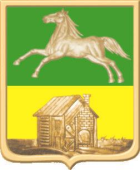 Заместитель председателя Новокузнецкогогородского Совета народных депутатовН.М. ГайнулинаГлава города НовокузнецкаС.Н. Кузнецов